Tax Deductions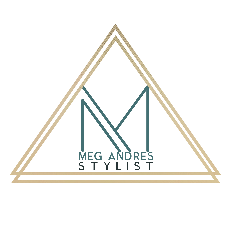 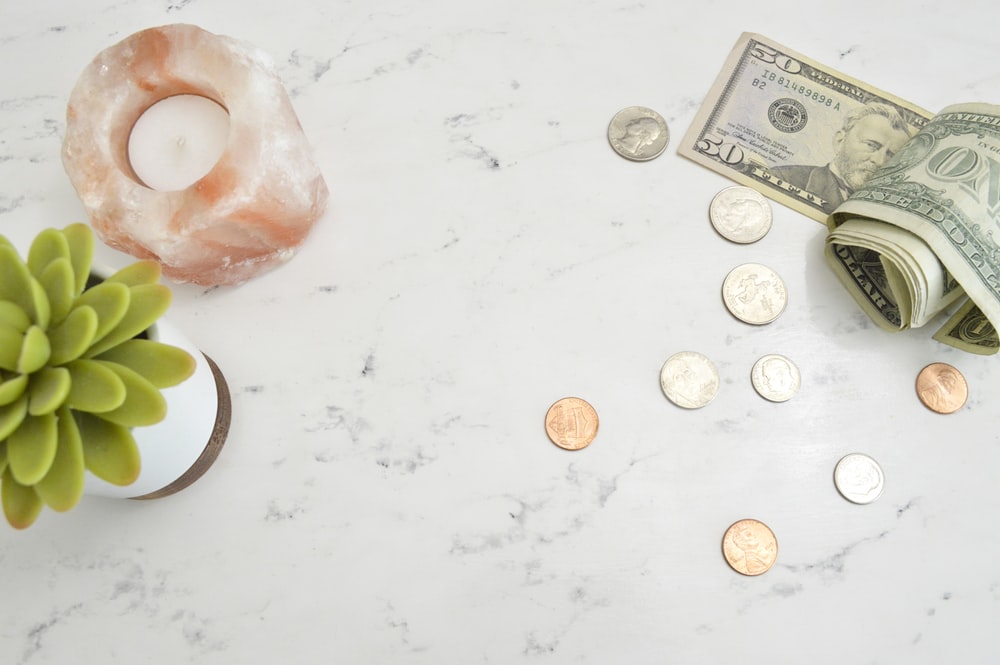 Business Development-CE classes-Conventions-Retreat-All business education-etc.Tools, Supplies & Equipment-Scissors-Backbar & station product-Blow dryer, hot irons. Clippers, etc.-Aprons & other draping’s-Foils, gloves, etc.-Hair color-and so much more!Business print-Business cards-All other printed material for your businessMarketing materials-Online ad’s (Facebook ad’s etc.)-Website hosting fees-Business photography (equipment, actual photographer)Appointment booking -Online booking software -Phone Bill (only portions used for business) *This can be determined by looking at the ratio of business        calls to personal calls.-Groupon fees and other places you might pay for advertising to book appointmentsPromotional items-Give-A0Way items-Gift baskets-Free gift vouchers for your clientsParking *If where you  work requires paid parkingLicense fees-Renewal fees-Vendors license-Business licenseInsurances-Business liability insurances-Health Insurance **As long as you do not have insurance provided by a spouse. If you receive a government subsidy, you can only write off the amount you pay each month.  This is also not a business deduction **This is a personal deduction recorded on a 1040 form.Home OfficeCan be written off in several ways:Actual expense-Direct expense (supplies, and repairs for office)Indirect expenses-Utilities, Mortgage, home insurance. ***You will divide those expenses by the percentage of space and usage is used for business.Simple-Any square footage up to a certain square foot (varies by state), multiplied by the state standard rate. (typically, $5)